Re-Read the playPlot out each of the scenes - ensuring you cover the following informationNB. This should be broken up by each time there is a location change, rather than a scene change.Read this and answer the questions... https://www.educationquizzes.com/gcse/english-literature/dna-character/Design a stage/set for each location: Field, Wood, Street.NB. This is a diagram not a picture - label it with detail.Consider how you can be creative or symbolic - think about how you can represent any of the following themes:Group / Mob behaviour (Gang behaviour)Social responsibilityHumanity vs Animalistic traits (Chimps/Bonobos)MoralityLeadershipConsider how you can symbolise any key features of the characters in your set.Ensure you have included any necessary features for the plot.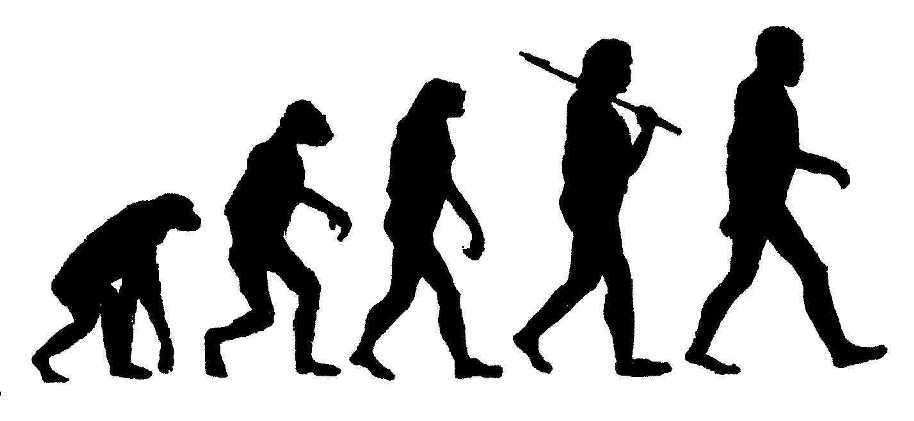 Create a character information sheet for each character.Watch the following to support - https://revisionworld.com/gcse-revision/english-literature/dna-dennis-kelly/charactersDesign a costume for each character:JanMarkDannyCathyPhilLeaLouRichardBrianJohn TateAdamConsider how you can use the information from ‘Task 5’ to support you in adding detail to each character’s costume that supports you in communicating their personality and key features to an audience.List as many things you could do as an actor on stage - things you could do vocally or physically which could communicate an idea, emotion or character trait to an audience.WRITE FROM THE PERSPECTIVE OF THE ACTORLook at pages 256-257(a) There are specific choices in this extract for performers.(i) You are going to play Lou.  Explain two ways you would use non-verbal communication to play this character in this extract.								(4)(ii) You are going to play Danny.  He is breaking the news to Lea.As a performer, give three suggestions of how you would use performance skills to show this.								(6)You must provide a reason for each suggestion.Question (a)(i)WRITE FROM THE PERSPESCTIVE OF THE DIRECTORLook at pages 256-257(b) There are specific choices in this extract for performers. (ii) Lea is trying to calm the situation down.As a director, discuss how the performer playing this role might demonstrate the different attitudes of the characters to the audience in this extract.You must consider:voicephysicalitystage directions and stage space								(12)
Question (b)(i)	TASK 1 - DEEPENING KNOWLEDGE AND UNDERSTANDINGTASK 2 - UNDERSTANDING PLOT DEVELOPMENTGood ProgressYou are able to understand and record plot information and overviews of plot and character journeys.Outstanding ProgressYou are able to identify key moments for different characters and find quotes to support your understanding.Pages: 235-236Location : A StreetCharacters in this section:Characters in this section:Key moments in this sectionKey moments in this sectionKey interactions between charactersKey interactions between charactersImportant quotes to support plot/character development or key interactionsImportant quotes to support plot/character development or key interactionsAdditional notesAdditional notesPages: 236-238Location : A FieldCharacters in this section:Characters in this section:Key moments in this sectionKey moments in this sectionKey interactions between charactersKey interactions between charactersImportant quotes to support plot/character development or key interactionsImportant quotes to support plot/character development or key interactionsAdditional notesAdditional notesPages: 238-249Location : A WoodCharacters in this section:Characters in this section:Key moments in this sectionKey moments in this sectionKey interactions between charactersKey interactions between charactersImportant quotes to support plot/character development or key interactionsImportant quotes to support plot/character development or key interactionsAdditional notesAdditional notesPages: 249-252Location : A FieldCharacters in this section:Characters in this section:Key moments in this sectionKey moments in this sectionKey interactions between charactersKey interactions between charactersImportant quotes to support plot/character development or key interactionsImportant quotes to support plot/character development or key interactionsAdditional notesAdditional notesPages: 252-253Location : A StreetCharacters in this section:Characters in this section:Key moments in this sectionKey moments in this sectionKey interactions between charactersKey interactions between charactersImportant quotes to support plot/character development or key interactionsImportant quotes to support plot/character development or key interactionsAdditional notesAdditional notesPages: 253-256Location : A FieldCharacters in this section:Characters in this section:Key moments in this sectionKey moments in this sectionKey interactions between charactersKey interactions between charactersImportant quotes to support plot/character development or key interactionsImportant quotes to support plot/character development or key interactionsAdditional notesAdditional notesPages: 256-262Location : WoodsCharacters in this section:Characters in this section:Key moments in this sectionKey moments in this sectionKey interactions between charactersKey interactions between charactersImportant quotes to support plot/character development or key interactionsImportant quotes to support plot/character development or key interactionsAdditional notesAdditional notesPages: 263-265Location : A FieldCharacters in this section:Characters in this section:Key moments in this sectionKey moments in this sectionKey interactions between charactersKey interactions between charactersImportant quotes to support plot/character development or key interactionsImportant quotes to support plot/character development or key interactionsAdditional notesAdditional notesPages: 265-266Location : A StreetCharacters in this section:Characters in this section:Key moments in this sectionKey moments in this sectionKey interactions between charactersKey interactions between charactersImportant quotes to support plot/character development or key interactionsImportant quotes to support plot/character development or key interactionsAdditional notesAdditional notesPages: 266-269Location : A FieldCharacters in this section:Characters in this section:Key moments in this sectionKey moments in this sectionKey interactions between charactersKey interactions between charactersImportant quotes to support plot/character development or key interactionsImportant quotes to support plot/character development or key interactionsAdditional notesAdditional notesPages: 269-279Location : A WoodCharacters in this section:Characters in this section:Key moments in this sectionKey moments in this sectionKey interactions between charactersKey interactions between charactersImportant quotes to support plot/character development or key interactionsImportant quotes to support plot/character development or key interactionsAdditional notesAdditional notesPages: 279Location : A FieldCharacters in this section:Characters in this section:Key moments in this sectionKey moments in this sectionKey interactions between charactersKey interactions between charactersImportant quotes to support plot/character development or key interactionsImportant quotes to support plot/character development or key interactionsAdditional notesAdditional notesPages: 279-280Location : A StreetCharacters in this section:Characters in this section:Key moments in this sectionKey moments in this sectionKey interactions between charactersKey interactions between charactersImportant quotes to support plot/character development or key interactionsImportant quotes to support plot/character development or key interactionsAdditional notesAdditional notesPages: 280-283Location : A FieldCharacters in this section:Characters in this section:Key moments in this sectionKey moments in this sectionKey interactions between charactersKey interactions between charactersImportant quotes to support plot/character development or key interactionsImportant quotes to support plot/character development or key interactionsAdditional notesAdditional notesTASK 3 - QUICK QUIZTASK 4 - SET DESIGNGood ProgressYou consider the themes/ideas and features of the scenes to support you in creating an appropriate set for each location.Outstanding ProgressYou label your designs clearly, with detail about design, understanding staging (how are the audience set up? In the round/end on/proscenium arch) with subject specific terminology.TASK 5 - CHARACTER DEVELOPMENTName of character:PhilKey fact about character:Key moment for this character in the play (minimum of one)Key quote for this character (minimum of one)Personality Traits (support with quotes if possible)Personality Traits (support with quotes if possible)Beginning of play vs. End of play - character changes (support with quotes if possible)Beginning of play vs. End of play - character changes (support with quotes if possible)Name of character:LeaKey fact about character:Key moment for this character in the play (minimum of one)Key quote for this character (minimum of one)Personality Traits (support with quotes if possible)Personality Traits (support with quotes if possible)Beginning of play vs. End of play - character changes (support with quotes if possible)Beginning of play vs. End of play - character changes (support with quotes if possible)Name of character:JanKey fact about character:Key moment for this character in the play (minimum of one)Key quote for this character (minimum of one)Personality Traits (support with quotes if possible)Personality Traits (support with quotes if possible)Beginning of play vs. End of play - character changes (support with quotes if possible)Beginning of play vs. End of play - character changes (support with quotes if possible)Name of character:MarkKey fact about character:Key moment for this character in the play (minimum of one)Key quote for this character (minimum of one)Personality Traits (support with quotes if possible)Personality Traits (support with quotes if possible)Beginning of play vs. End of play - character changes (support with quotes if possible)Beginning of play vs. End of play - character changes (support with quotes if possible)Name of character:DannyKey fact about character:Key moment for this character in the play (minimum of one)Key quote for this character (minimum of one)Personality Traits (support with quotes if possible)Personality Traits (support with quotes if possible)Beginning of play vs. End of play - character changes (support with quotes if possible)Beginning of play vs. End of play - character changes (support with quotes if possible)Name of character:CathyKey fact about character:Key moment for this character in the play (minimum of one)Key quote for this character (minimum of one)Personality Traits (support with quotes if possible)Personality Traits (support with quotes if possible)Beginning of play vs. End of play - character changes (support with quotes if possible)Beginning of play vs. End of play - character changes (support with quotes if possible)Name of character:BrianKey fact about character:Key moment for this character in the play (minimum of one)Key quote for this character (minimum of one)Personality Traits (support with quotes if possible)Personality Traits (support with quotes if possible)Beginning of play vs. End of play - character changes (support with quotes if possible)Beginning of play vs. End of play - character changes (support with quotes if possible)Name of character:DannyKey fact about character:Key moment for this character in the play (minimum of one)Key quote for this character (minimum of one)Personality Traits (support with quotes if possible)Personality Traits (support with quotes if possible)Beginning of play vs. End of play - character changes (support with quotes if possible)Beginning of play vs. End of play - character changes (support with quotes if possible)Name of character:RichardKey fact about character:Key moment for this character in the play (minimum of one)Key quote for this character (minimum of one)Personality Traits (support with quotes if possible)Personality Traits (support with quotes if possible)Beginning of play vs. End of play - character changes (support with quotes if possible)Beginning of play vs. End of play - character changes (support with quotes if possible)Name of character:John TateKey fact about character:Key moment for this character in the play (minimum of one)Key quote for this character (minimum of one)Personality Traits (support with quotes if possible)Personality Traits (support with quotes if possible)Beginning of play vs. End of play - character changes (support with quotes if possible)Beginning of play vs. End of play - character changes (support with quotes if possible)Name of character:AdamKey fact about character:Key moment for this character in the play (minimum of one)Key quote for this character (minimum of one)Personality Traits (support with quotes if possible)Personality Traits (support with quotes if possible)Beginning of play vs. End of play - character changes (support with quotes if possible)Beginning of play vs. End of play - character changes (support with quotes if possible)TASK 6 - COSTUME DESIGNGood ProgressYou can create an appropriate costume for each of the characters.Outstanding ProgressYou label your designs clearly, with detail about design, information on colour, material and specific descriptions to support your presentation of knowledge of the characters.TASK 7 - EXAM PREP – Relevant for Qa(i), Qb(ii)Verbal (Vocal) changesNon-Verbal (Physical) changesTASK 8 - PRACTICE QUESTION1)2)TASK 9 - PRACTICE QUESTION